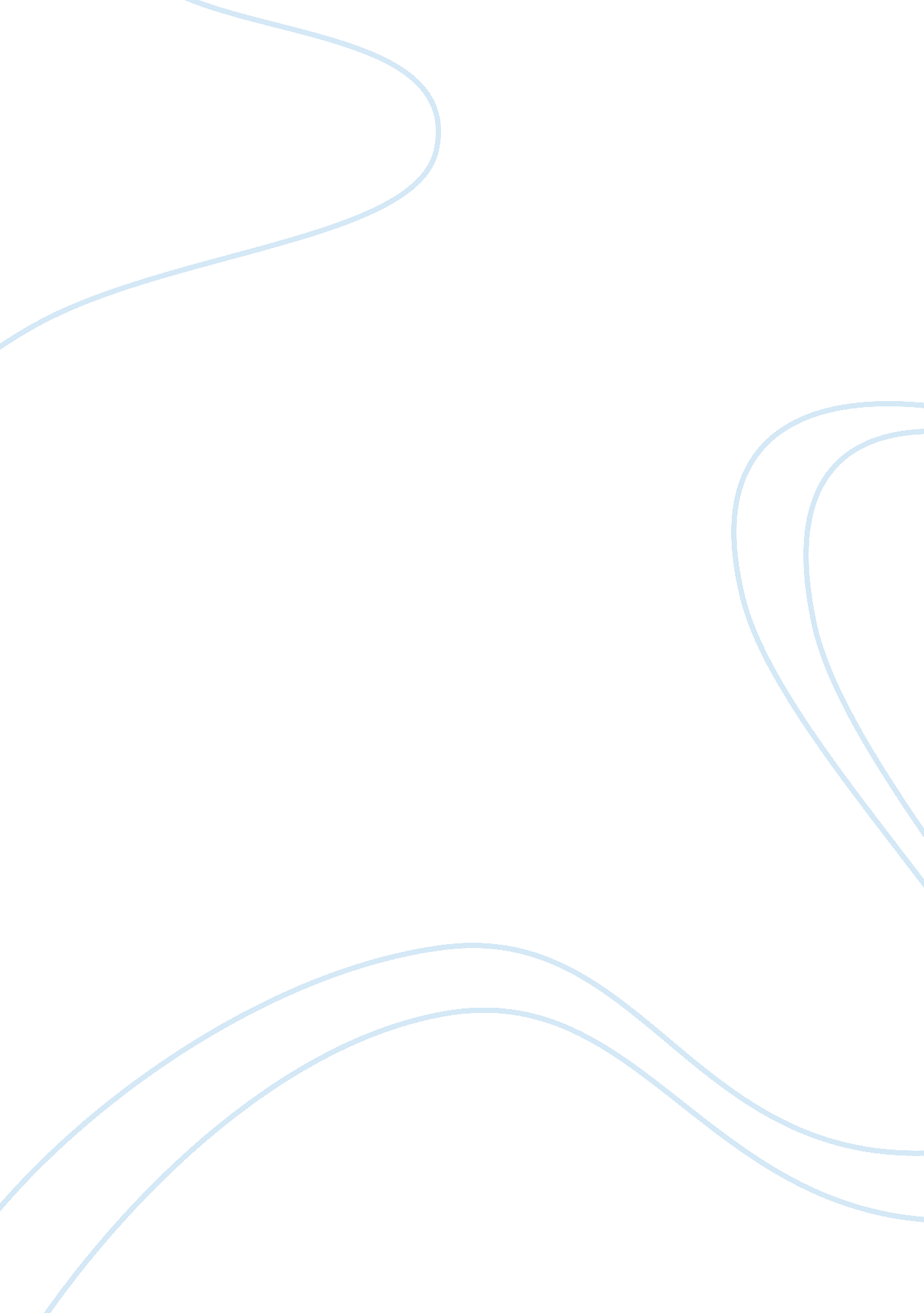 Cultural diversity research paper exampleLaw, Criminal Justice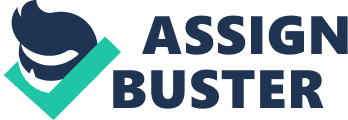 Notably, in the society today there exists diversity in all aspects of human life. Certainly, there is diversity of leaders, offenders, as well as citizens within a criminal justice system. However, the issue of race and cultural diversity still takes a bigger part during hearing and sentencing in the criminal justice systems. With globalization and immigration, racial dynamics have changed tremendously, but despite all that issues of racial discrimination still occur in court’s decision. 
In United States racial minorities are inexplicably prosecuted for their violent crimes. As far as cultural diversity is concern, there are many cultures in the criminal system of United States. Most people believe that the minority group are been oppressed in the criminal justice systems. 
Recently in Alabama, a death row prisoner Jason Sharp won the appeal in the Alabama criminal system. This was because it was believed that Madison county prosecutors carried out illegal process (Equal Justice Initiative, 2010). He deliberately excluded potential African-American jurors at Sharps capital case trial. The court found that the seven African American where struck out of the jury based on racial bias. 
Based on the case above it is clear indication that people don’t embrace cultural diversity. This sentencing was based on racial disparity caused by selection of the jury. Jason was placed on a complete wrong environment. The selection of jury, lead to poor questioning, and hiding of racism issues in the court, (Equal Justice Initiative, 2010). Therefore, it is clear that most people have been sentenced unfairly due to discriminatory issues in the criminal justice systems. 
Black Americans have been voted for a death penalty unfairly. This is because black potential jurors who would have voted against the death penalty are automatically eliminated from the jury. Hence, the criminal justice systems should be scrutinized for the allegations of racial discrimination (Equal Justice Initiative, 2010). 
Perhaps, as human beings we should embrace cultural diversity. This is because each one of us was put in the situation by nature. The idea of discrimination violates the equal treatment ideals under the constitution as well as the law. References Equal Justice Initiative. (2010). Study Finds Blacks Blocked From Southern Juries. New York: 
Eji. 